Câu 3: Cho hình bình hành ABCD. Tia phân giác của góc A cắt CD ở M. Tia phân giác của góc C cắt AB ở N. Chứng minh rằng AMCN là hình bình hành.Lời giải: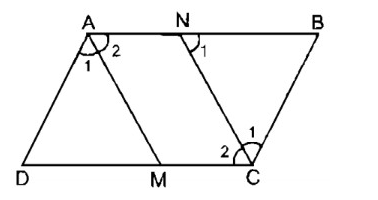 Ta có: ∠A = ∠C (tính chất hình bình hành)∠A2 = 12 ∠A (gt)∠C2 = 12 ∠C (gt)Suy ra: ∠A2 = ∠C2 (gt)AB // CD (gt)Hay AN // CM (1)Mà ∠N1 = ∠C2(so le trong)Suy ra: ∠A2= ∠N1AM // CN (vì có cặp góc ở vị trí đồng vị bằng nhau) (2)Từ (1) và (2) suy ra tứ giác AMCN là hình bình hành.